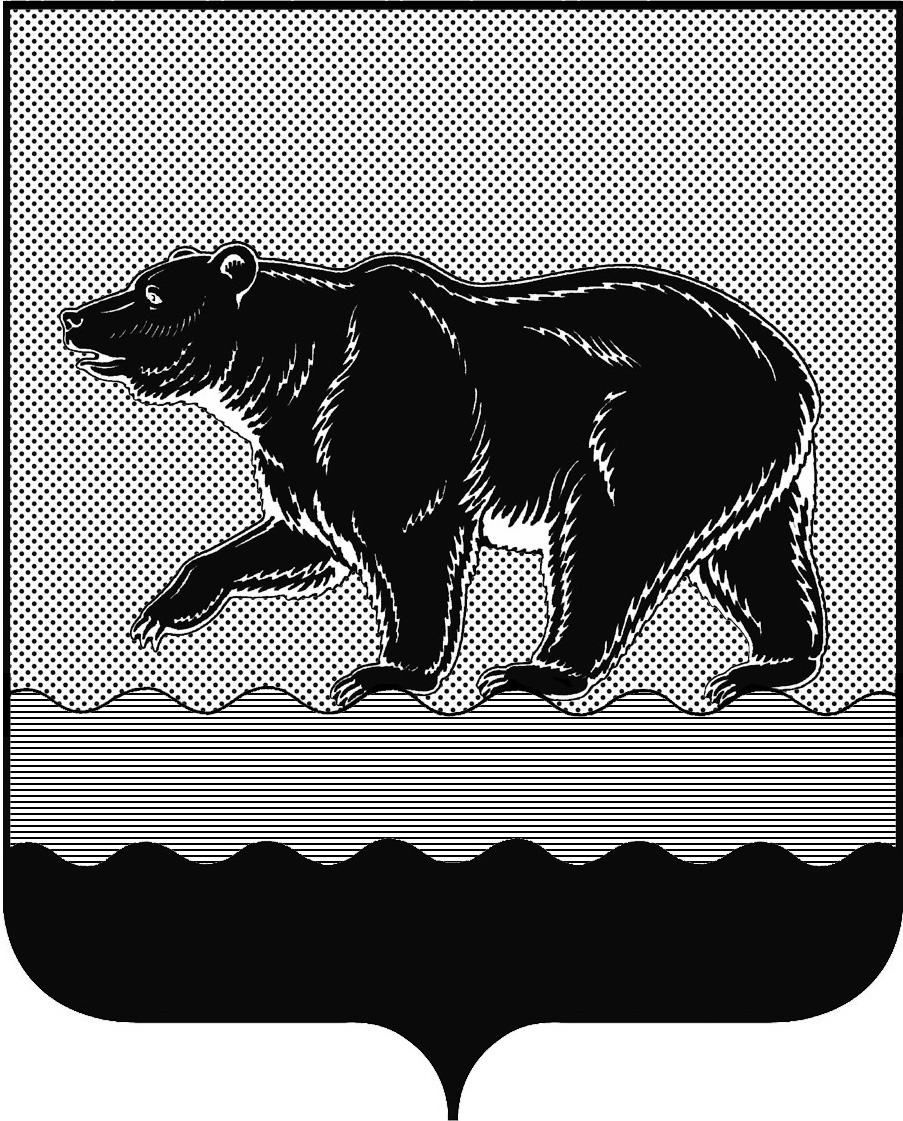 СЧЁТНАЯ ПАЛАТАГОРОДА НЕФТЕЮГАНСКА16 микрорайон, 23 дом, помещение 97, г. Нефтеюганск, 
Ханты-Мансийский автономный округ - Югра (Тюменская область), 628310  тел./факс (3463) 20-30-55, 20-30-63 E-mail: sp-ugansk@mail.ru www.admugansk.ru Заключение на проект изменений в муниципальную программу 
города Нефтеюганска «Развитие физической культуры и спорта  
в городе Нефтеюганске»Счётная палата города Нефтеюганска на основании статьи 157 Бюджетного кодекса Российской Федерации, Положения о Счётной палате города Нефтеюганска, утверждённого решением Думы города Нефтеюганска от 27.09.2011 № 115-V, рассмотрев проект изменений в муниципальную программу города Нефтеюганска «Развитие физической культуры и спорта в городе Нефтеюганске» (далее по тексту – проект изменений), сообщает следующее:1. При проведении экспертно-аналитического мероприятия учитывалось наличие экспертизы проекта изменений в муниципальную программу:1.1. Департамента финансов администрации города Нефтеюганска на предмет его соответствия бюджетному законодательству Российской Федерации и возможности финансового обеспечения её реализации из бюджета города Нефтеюганска.1.2. Департамента экономического развития администрации города Нефтеюганска на предмет соответствия:- муниципальной программы Порядку принятия решения о разработке муниципальных программ города Нефтеюганска, их формирования, утверждения и реализации, утверждённому постановлением администрации города Нефтеюганска от 18.04.2019 № 77-нп «О модельной муниципальной программе города Нефтеюганска, порядке принятия решения о разработке муниципальных программ города Нефтеюганска, их формирования, утверждения и реализации» (далее по тексту – Порядок от 18.04.2019 № 77-нп);- программных мероприятий целям муниципальной программы;- сроков её реализации задачам;- целевых показателей, характеризующих результаты реализации муниципальной программы, показателям экономической, бюджетной и социальной эффективности;- требованиям, установленным нормативными правовыми актами в сфере управления проектной деятельностью.	2. Предоставленный проект изменений соответствует Порядку от 18.04.2019 № 77-нп.	3. Проектом изменений планируется:	3.1. В паспорте муниципальной программы объём финансового обеспечения муниципальной программы увеличить в 2021 году в общей сумме 1 544,486 тыс. рублей, в том числе за счёт средств:	- автономного округа в сумме 430,000 тыс. рублей;	 - местного бюджета в сумме 1 114,486 тыс. рублей.3.2. В таблице 2 «Перечень основных мероприятий муниципальной программы»:3.2.1. По основному мероприятию 2.1 «Укрепление материально-технической базы учреждений сферы физической культуры и спорта» подпрограммы 2 «Развитие материально-технической базы и спортивной инфраструктуры» ответственному исполнителю – комитету физической культуры и спорта администрации города Нефтеюганска увеличить расходы за счёт средств бюджета автономного округа на реализацию наказов избирателей депутатам Думы Ханты-Мансийского автономного округа – Югры в сумме 430,000 тыс. рублей на приобретение:- коньков для МБУ «Спортивная школа олимпийского резерва по зимним видам спорта» в сумме 130,000 тыс. рублей;- спортивного инвентаря для МБУ центр физической культуры и спорта «Жемчужина Югры» в сумме 300,000 тыс. рублей. 3.2.2. По основному мероприятию 3.1 «Организационное обеспечение функционирования отрасли» подпрограммы 3 «Организация деятельности в сфере физической культуры и спорта» ответственному исполнителю – комитету физической культуры и спорта администрации города Нефтеюганска увеличить расходы за счёт средств местного бюджета на оплату труда, начисления на выплаты по оплате труда в связи с прекращением трудового договора с председателем комитета физической культуры и спорта города Нефтеюганска и поощрение муниципальной управленческой команды на сумму 1 114,486 тыс. рублей. 4. Финансовые показатели, содержащиеся в проекте изменений, соответствуют расчётам, предоставленным на экспертизу. 	По итогам проведения финансово-экономической экспертизы предлагаем направить проект изменений на утверждение. Председатель                                                                                         С.А. Гичкина Исполнитель:Инспектор инспекторского отдела № 2Счётной палаты города НефтеюганскаНайдёнова Юлия НиколаевнаТел. 8(3463)20-39-48Исх.СП-320-1 от 26.08.2021